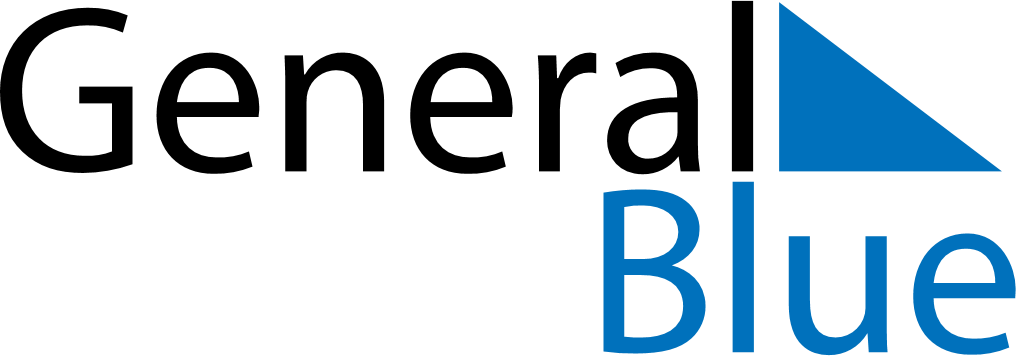 May 2021May 2021May 2021Cocos IslandsCocos IslandsMONTUEWEDTHUFRISATSUN12345678910111213141516Hari Raya Puasa171819202122232425262728293031